Poštovani,vezano uz jučerašnju uputu Ministarstva znanosti i obrazovanja za pripremu online nastave, javljamo bitnu informaciju o prijavi u Yammer.Ako se korisnici u Yammer prijavljuju bez da su aktivirali Office365, sustav će ih tražiti da unesu godine i ako imaju manje od 13 godina, neće dobiti pristup Yammeru zbog sigurnosne politike Microsofta.Ovome je moguće doskočiti tako da se prije prijave na Yammer učenici prijave u Office365 sustav. Ako se prijavljuju s aktivnim Office365 računom na Yammer, sustav ih automatski prihvaća i daje im pristup.Prijava na Office365 portal moguća je putem sljedeće poveznice:https://office365.skole.hr/U gornjem desnom kutu potrebno je odabrati "Prijava", potom "AAI@EduHr" prijava te upisati korisničko ime i lozinku. Nakon prijave na navedeni portal, potrebno je potvrditi uvjete korištenja te odabrati opciju "Odvedi me na Office365". Tada će u popisu aplikacija biti vidljiv i Yammer te će mu korisnici moći pristupiti.Srdačan pozdrav,--CARNET HelpdeskOdjel podrške korisnicimaHrvatska akademska i istraživačka mreža - CARNET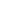 